Saint BarthelemySaint BarthelemySaint BarthelemyMarch 2028March 2028March 2028March 2028SundayMondayTuesdayWednesdayThursdayFridaySaturday1234Ash Wednesday5678910111213141516171819202122232425262728293031Laetare Sunday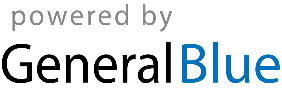 